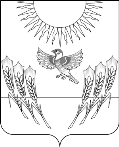 СОВЕТ НАРОДНЫХ ДЕПУТАТОВВоробьевского муниципального района ВОРОНЕЖСКОЙ ОБЛАСТИР Е Ш Е Н И Еот   27.02.2018 г.  №	7	  	 с. ВоробьевкаО выступлении с инициативой об  упразднении отдельных территориальных единиц  Воробьевского муниципального района Воронежской областиВ соответствии со статьей 11 Закона Воронежской области от 27 октября 2006 года № 87-ОЗ «Об административно-территориальном устройстве Воронежской области и порядке его изменения»  Совет народных депутатов, РЕШИЛ:1. Выступить с инициативой об  упразднении следующих территориальных единиц, расположенных в границах  Воробьевского муниципального района Воронежской области:1) хутор Луговской Березовское сельское поселение;2)  поселок 2-го отделения совхоза «Краснопольский» Никольское 1-е сельское поселение.2. Направить настоящее решение на согласование в Советы народных депутатов Березовского и Никольского 1-го сельских поселений Воробьевского муниципального района Воронежской области.3. Рекомендовать Советам народных депутатов Березовского и Никольского 1-го сельских поселений Воробьевского муниципального района Воронежской области, с целью выявления мнения населения, назначить публичные слушания по проекту решения о согласовании  упразднения территориальных единиц расположенных в границах соответствующих сельских поселений.4. Представителем Совета народных депутатов Воробьевского муниципального района Воронежской области при рассмотрении проекта Закона Воронежской области «Об упразднении отдельных территориальных единиц Воробьевского муниципального района Воронежской области и внесении изменений в законодательные акты Воронежской области»  указанных  в пункте 1 настоящего решения назначить главу администрации муниципального района Гордиенко Михаила Петровича.5. Контроль за выполнением настоящего решения оставляю за собой.Глава Воробьевскогомуниципального района                                                     В.А. Ласуков